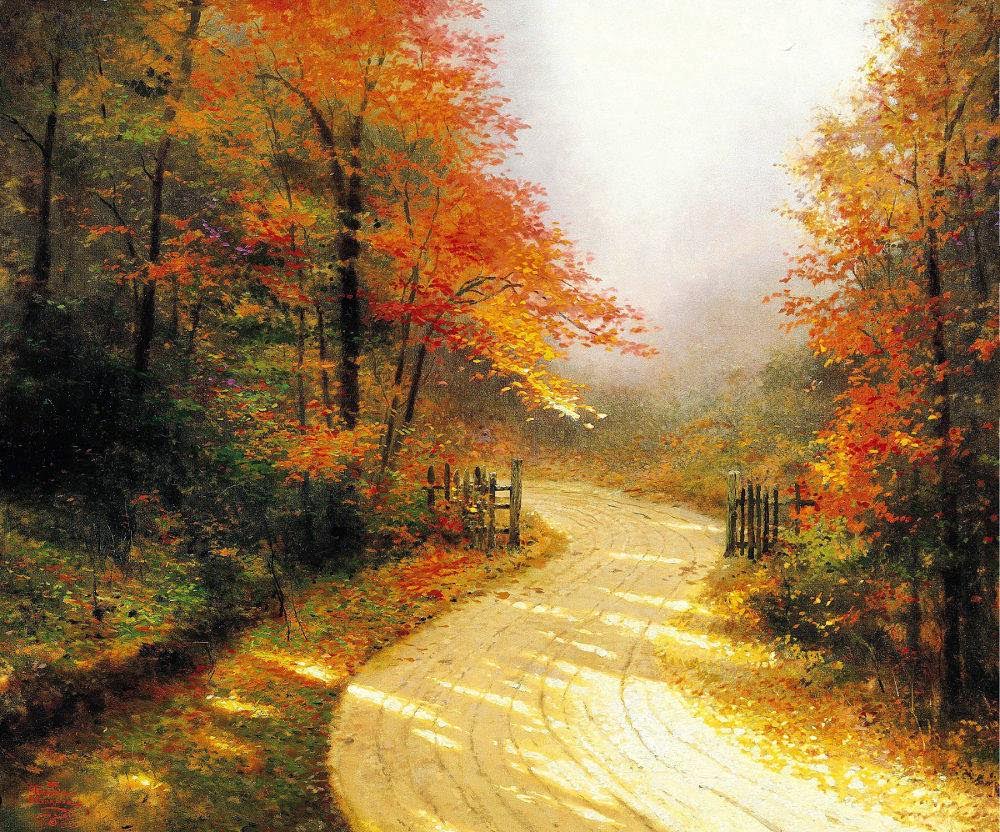 Tonalités automnales.L'automne est le printemps de l'hiver, c'est vrai,C'est le crépuscule de l'été chaud et ensoleillé,il conduira à l'aube de la saison qui verra déclinerTout ce que l'automne aura embelli et enflamméDans la nature subtile, la campagne et les forêts.Les verts prendront progressivement des nuances dorées,Certains feuillages vireront au vermillon orangé,D'autres plus gourmands tels les érables gavés d'étéArboreront leur délicat feuillage de sang embrasé,Leur teint rougeaud s'imposera parmi les tons variés.Le vert persistera, celui des conifères qui vont regimberJusqu'aux jours meilleurs, de quelques centimètres s'allonger.Les jaunes, couleurs de miel, mirabelle, safran ou soufrésVont se métamorphoser en des cramoisis diversement nuancésAvant de chuter au sol, par les vents d'automne balancés.Dans les roux, on distingue des briques et des rouillésSelon leur degré de maturité avant de se détacher.Quel bonheur d'arpenter les sentiers forestiersA l'automne, des fabuleux tons y sont répertoriés,C'est la saison où dame nature expose ses subtilités.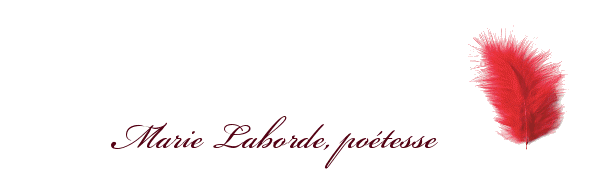 